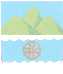 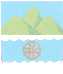 В соответствии с Федеральным Законом от 06.10.2003 г. № 131-ФЗ «Об общих принципах организации местного самоуправления в Российской Федерации», Федеральным законом от 27.12.2018 г. № 498-ФЗ «Об ответственном обращении с животными и о внесении изменений в отдельные законодательные акты Российской Федерации», постановлением Правительства Самарской области от 30.12.2019 г. № 1034 «Об утверждении Порядка содержания домашних животных на территории Самарской области», руководствуясь Уставом городского округа Октябрьск Самарской области        ПОСТАНОВЛЯЮ:Определить территории, предназначенные для выгула домашних животных на территории городского округа Октябрьск Самарской области, согласно приложению № 1 и приложению № 2 к настоящему постановлению.Разместить настоящее постановление на официальном сайте Администрации городского округа Октябрьск Самарской области в сети Интернет.Настоящее постановление вступает в силу со дня его подписания.Контроль за исполнением настоящего постановления оставляю за собой.Глава городского округа                                                                    А. В. ГожаяПавлов 22609Об определении территорий, предназначенных для выгула домашних животных на территории городского округа Октябрьск Самарской области